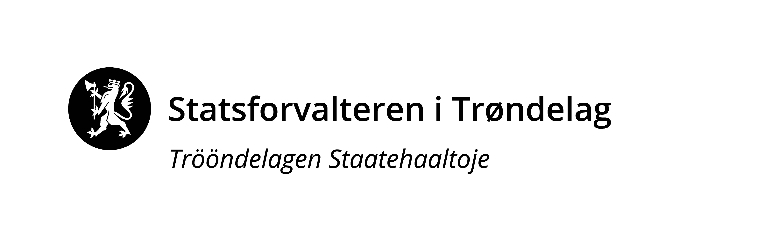 Skjema for orientering om at barn har hatt kontakt med politiKontaktperson ved institusjonen (navn, tittel og telefonnummer)__________________________________________________________________________Orienteringen skal sendes utan ugrunnet opphold via sikker portal hos Statsforvalteren i Trøndelag. Se vår hjemmeside for skjema: https://www.statsforvalteren.no/Trondelag/Om-oss/Kontakt-oss/Eventuelt per post til:Statsforvalteren i Trøndelag Postboks 26007734 SteinkjerNavn på institusjon og avdelingDato og tidspunkt for hendelsen (kontakt med politi)Opplysninger om barnetBarnets navnPlasseringshjemmelDato for innflyttingPolitibistandVar det institusjonen som ba om bistand?JA NEI Hvem tok avgjørelsen? Hvilken bistand ble det bedt om?Hvilken informasjon ga dere til politiet?Er det tidligere bedt om politibistand på samme barnet?NEI JA Det er bedt om politibistand på samme barn ________ ganger tidligereRedegjørelse om:Årsak til kontakten med politietBeskrivelse av hendelsen (kortfattet)Hva besto kontakten med politiet i?Ble det for eksempel brukt tvang, tvangsmiddel eller gjennomført kroppsvisitasjon? Var politiet sivilt eller uniformert?Var politiet bevæpnet?Tok politiet med barnet til legevakta, barnevernvakta, i varetekt eller tilbake til institusjonen?Var personalet fra institusjonen med barnet hele tiden?Har barnet gitt uttrykk for hvordan hun eller han opplevde hendelsen og hvordan er barnet ivaretatt?Leders vurdering av hendelsen. Ble situasjonen håndtert i tråd med institusjonens rutiner?